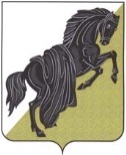 СОВЕТ ДЕПУТАТОВшестого созываТюбукского СЕЛЬСКОГО ПОСЕЛЕНИЯ Каслинского муниципального районаЧелябинской областиРЕШЕНИЕ                                                                ПРОЕКТО внесении изменений и дополненийв Устав Тюбукского сельского поселенияСовет депутатов Тюбукского сельского поселения РЕШАЕТ:1. Внести в Устав Тюбукского сельского поселения следующие изменения и дополнения:1) пункт 2 статьи 12.1 изложить в следующей редакции:«2. Староста сельского населенного пункта назначается Советом депутатов Тюбукского сельского поселения по представлению схода граждан сельского населенного пункта. Староста сельского населенного пункта назначается из числа граждан Российской Федерации, проживающих на территории данного сельского населенного пункта и обладающих активным избирательным правом, либо граждан Российской Федерации, достигших на день представления сходом граждан 18 лет и имеющих в собственности жилое помещение, расположенное на территории данного сельского населенного пункта.»;2) статью 27 дополнить пунктом 8.1 следующего содержания:«8.1. Депутат освобождается от ответственности за несоблюдение ограничений и запретов, требований о предотвращении или об урегулировании конфликта интересов и неисполнение обязанностей, установленных Федеральным законом от 06.10.2003 №131-ФЗ «Об общих принципах организации местного самоуправления в Российской Федерации» и другими федеральными законами в целях противодействия коррупции, в случае, если несоблюдение таких ограничений, запретов и требований, а также неисполнение таких обязанностей признается следствием не зависящих от указанного лица обстоятельств в порядке, предусмотренном частями 3 - 6 статьи 13 Федерального закона от 25.12.2008 №273-ФЗ «О противодействии коррупции».»;3) в абзаце первом пункта 8 статьи 30 слова «, при представлении документов, подтверждающих такие расходы» исключить;4) статью 31 дополнить пунктом 4 следующего содержания:«4. Полномочия депутата Совета депутатов прекращаются досрочно решением Совета депутатов в случае отсутствия депутата без уважительных причин на всех заседаниях Совета депутатов в течение шести месяцев подряд.»;5) статью 32 дополнить пунктом 9.1 следующего содержания:«9.1. Глава поселения освобождается от ответственности за несоблюдение ограничений и запретов, требований о предотвращении или об урегулировании конфликта интересов и неисполнение обязанностей, установленных Федеральным законом от 06.10.2003 №131-ФЗ «Об общих принципах организации местного самоуправления в Российской Федерации» и другими федеральными законами в целях противодействия коррупции, в случае, если несоблюдение таких ограничений, запретов и требований, а также неисполнение таких обязанностей признается следствием не зависящих от него обстоятельств в порядке, предусмотренном частями 3 - 6 статьи 13 Федерального закона от 25.12.2008 №273-ФЗ «О противодействии коррупции».»;6) в абзаце первом пункта 8 статьи 36 слова «, при представлении документов, подтверждающих такие расходы» исключить.2. Настоящее решение подлежит официальному опубликованию в газете «Красное Знамя», на официальном сайте Администрации Тюбукского сельского поселения (http://tubyk.ru, регистрация в качестве сетевого издания: ЭЛ № ФС 77-83846 от 29.08.2022 г.) после его государственной регистрации в территориальном органе уполномоченного федерального органа исполнительной власти в сфере регистрации уставов муниципальных образований.3. Настоящее решение вступает в силу после его официального опубликования в соответствии с действующим законодательством.Председатель Совета депутатов Тюбукского сельского поселения                                                        Н.Л. ЛадейщиковаГлава Тюбукского сельского поселения                                                             Н.Н. Щербатых«___» _________ 2023 г.                                                                                  № _______